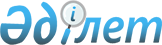 О признании утратившим силу приказа Заместителя Премьер-Министра Республики Казахстан - Министра индустрии и новых технологий Республики Казахстан от 18 апреля 2013 года № 126 "Об утверждении Инструкции о порядке предоставления геологических и (или) горных отводов для разведки и добычи полезных ископаемых и пользования недрами в иных целях"Приказ Министра по инвестициям и развитию Республики Казахстан от 15 июня 2016 года № 488

      В соответствии со статьей 50 Закона Республики Казахстан от 6 апреля 2016 года «О правовых актах» ПРИКАЗЫВАЮ:



      1. Признать утратившим силу приказ Заместителя Премьер-Министра Министра индустрии и новых технологий Республики Казахстан от 18 апреля 2013 года № 126 «Об утверждении Инструкции о порядке предоставления геологических и (или) горных отводов для разведки и добычи полезных ископаемых и пользования недрами в иных целях» (зарегистрированный в Реестре государственной регистрации нормативных правовых актов под № 8504, опубликованный 24 октября 2014 года в информационно-правовой системе «Әділет»).



      2. Комитету геологии и недропользования Министерства по инвестициям и развитию Республики Казахстан (Нурабаев Б. К.) в установленном законодательством порядке обеспечить:

      1) в недельный срок со дня подписания направление копии настоящего приказа в Министерство юстиции Республики Казахстан;

      2) официальное опубликование настоящего приказа в периодических печатных изданиях, информационно-правовой системе «Әділет»;

      3) размещение настоящего приказа на интернет-ресурсе Министерства по инвестициям и развитию Республики Казахстан.



      3. Контроль за исполнением настоящего приказа возложить на курирующего вице-министра по инвестициям и развитию Республики Казахстан.



      4. Настоящий приказ вступает в силу со дня подписания.      И.о. Министр                              Е. Хаиров      «СОГЛАСОВАН»

      Министр энергетики

      Республики Казахстан

      _______________ К. Бозумбаев

      "__" _________ 2016 года
					© 2012. РГП на ПХВ «Институт законодательства и правовой информации Республики Казахстан» Министерства юстиции Республики Казахстан
				